  	CHURCH OF OUR LADY & ST CHRISTOPHER                         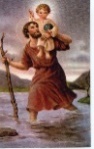 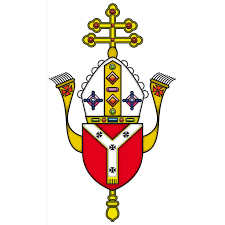            32 High Street, Cranford, TW5 9RG 		                                                       Telephone:  020 8759 9136	 Website:  https://parish.rcdow.org.uk/cranford/		 Third Sunday of Easter – 13th & 14th April 2024Readings:  Third Sunday of Easter (Year B) Page 259: Acts 3:13-15, 17-19, RP: Psalm 4:2, 1 John 2:1-5, Luke 24:35-48Fourth Sunday of Easter (Year B) Page 261: Acts 4:8-12, RP: Psalm 117: 1, 8-9, 1 John 3:1-2, John 10:11-18FUNDRAISING AT CRANFORD - Thank you very much for the offertory donations you are continuing to give to the parish while we are celebrating Mass at Heston each week, and for the fundraising activities that are happening in tandem. Every penny goes to Cranford parish and counts towards our bottom line.When the Church works are complete and have been signed off, we will know the actual amount of the loan needed by the parish. Loan repayments will start soon afterwards, so if you have any fundraising ideas or if you might be able to support the parish with its loan repayments, please contact Fr John in the first instance via the parish email with the subject line “Fundraising Suggestions”.MASS INTENTIONSTHANK YOU FOR YOUR GENEROSITYOnline banking (standing order or BACS) is now the preferred method of offertory giving.  Cash handling is becoming increasingly difficult as the banks continue their roll out of branch closures.  If you wish to donate via online banking please see our details below, giving your name as a reference and indicate if it is for baptism, wedding, mass intention etc.  Gift Aid: If you are a UK taxpayer, the Diocese strongly recommends you Gift Aid your donation, as the government will top up your donation by 25 percent. The parish relies heavily on this extra support, which comes at no additional cost to you. This facility is also available on the contactless device. If you have any questions on Gift Aid, please contact the parish office. Thank you for your continued financial support for your parish church.  HSBC Bank:  Account name: WRCDT Cranford, Sort Code: 40-05-20 Account 01308637  Parish TeamParish Priest:  Fr. John TaborEmail: johntabor@rcdow.org.ukAny required appointment will be at 11.00 am on Wednesdays, Thursdays & Fridays.PLEASE DO NOT USE Fr John’s personal number or email address for mass requests.Parish Secretary:  Gillian SatchellWorking days:  Wednesday mornings.Please e-mail parish office with requests and queriesIn-person enquires Wednesday between 10.30 – 11.30 am.  Hybrid working Friday afternoon.Email: cranford@rcdow.org.uk Parish Safeguarding Officers:Natalie Smith & Pelazia RodriguesEmail: cranfordsg@safeguardrcdow.org.ukEmail: cranfordsg2@safeguardrcdow.org.uk Mobile: 07851 390118 (Dedicated Parish Safeguarding Number)--------------------------------------------------------Protecting your Privacy:In compliance with the General Data Protection Regulation (GDPR), which became effective in May 2018, the Parish requires your permission to hold your data for Parish/Diocesan use.  You can read our full privacy policy on www.rcdow.org.uk/diocese/privacy-policy------------------------------------------------------------------------------------------------------------------MASS INTENTIONSIf you wish to offer a Mass intention, please email (Cranford@rcdow.org.uk) or visit the Parish Office on a Wednesday between 10.30 – 11.30 am.-------------------------------------------------------------------------------------------------------------------------------------------------------------------------------------------------ONLINE MASSESMass and other liturgies live streamed from Westminster Cathedral and other parishes are available at: www.churchservices.tv------------------------------------------------------------------------------------------------------------------------------------------------MASS TIMES Saturday Mass is at Our Lady, Queen of Apostles, 15 The Green, Heston Road, Heston, TW5 0RL at 5.00 pm. Heston Mass Times:  Sunday: (Sat 7pm), 8.00 am, 9.30am, 11.30 am, 5.30 pm.  Weekday:  9.30 am, 7.00 pmConfessions:  Sat 10.00-10.45 am and on request.These premises are monitored by CCTV.This Parish is part of Westminster Roman Catholic Diocesan Trust (WRCDT) Registered Charity No: 233699Dear Friends“In Good soil – priestly vocations”Priest Training FundNext Sunday is Good Shepherd Sunday, the day we pray for priests and for vocations to the priesthood.The annual collection for the Priest Training Fund will take place next weekend. This fund pays for the priestly formation of men for the Catholic priesthood. There are currently 49 men studying at Allen Hall seminary, 13 of whom are from our own Diocese. We also have one seminarian in Valladolid and one atthe Beda, presently on pastoral placement in Ruislip. There are also two on a propaedeutic year at Redemptoris Mater. Last year 3 deacons were ordained for Westminster Diocese.The Priest Training Fund also supports the ongoing enrichment and formation of our ordained priests. Your generous donation helps ensure we can support these men who are called to be like Christ the Good Shepherd.Donation envelopes are available in the back of the church. Please take one home, read the information,and bring it back next weekend with your donation. Please continue to pray for vocations and for ourpriests. You can use the QR code to make your donation online or visit www.rcdow.org.uk/donations.Thank you for your generosity.“Cranford at Heston”· I am continuing to say weekday Masses that have been booked in the Presbytery. The Saturday evening “Cranford Mass at Heston” will be for those intentions already booked in at those times.· Please do feel free to continue booking in Masses to be said by me at Cranford. This is an important part of sacramental ministry in the parish.· There are NO Masses in the Church at Cranford for the duration of the RAAC remedial works.· I would like to thank Fr Luigi and the Heston Parish Community on behalf of all of us for their gracious welcome to us during the days of the Sacred Triduum. The Triduum went very well and it was very good to see so many of our Cranford parishioners there.Church works at Cranford1. The RAAC mitigation measures have been delivered.2. The mitigation components have been installed. Testing of the components in situ by structural engineers is being undertaken . There are two photos – attached – detailing some of the work. The red metal supports will be painted white3. The Sanctuary works commenced on Wednesday 10th April and are moving forward accordingly.We welcome Fr David Burke this weekend who will be celebrating the 5.00 pm Cranform Mass at Heston.Have a good week and let us pray for each other.Father JohnDateTimePlaceIntentionSaturday, 13th AprilSt Martin I5.00 pmOur Lady, Queen of Apostles, HestonRuna Rebello - RIPSunday, 14th April+THIRD SUNDAY OF EASTERPrivate MassDom Meinrao Earley - 50th BirthdayMonday, 15th AprilEaster FeriaNo Mass-Tuesday, 16th AprilEaster FeriaPrivate MassBrother Stanley Rother Wagner, OSBWednesday, 17th AprilEaster FeriaNo Mass-Thursday, 18th AprilEaster FeriaNo Mass-Friday, 19th April St AlphegeNo Mass-Saturday, 20th AprilEaster Feria5.00 pmOur Lady, Queen of Apostles, HestonSalvador & Santana Coutinho - RIPSunday, 21st April+FOURTH  SUNDAY OF EASTERSarah Engson & Family - ThanksgivingWeekly Collection Report as at 8th April 2024Weekly Collection Report as at 8th April 2024Online Donations£95.36